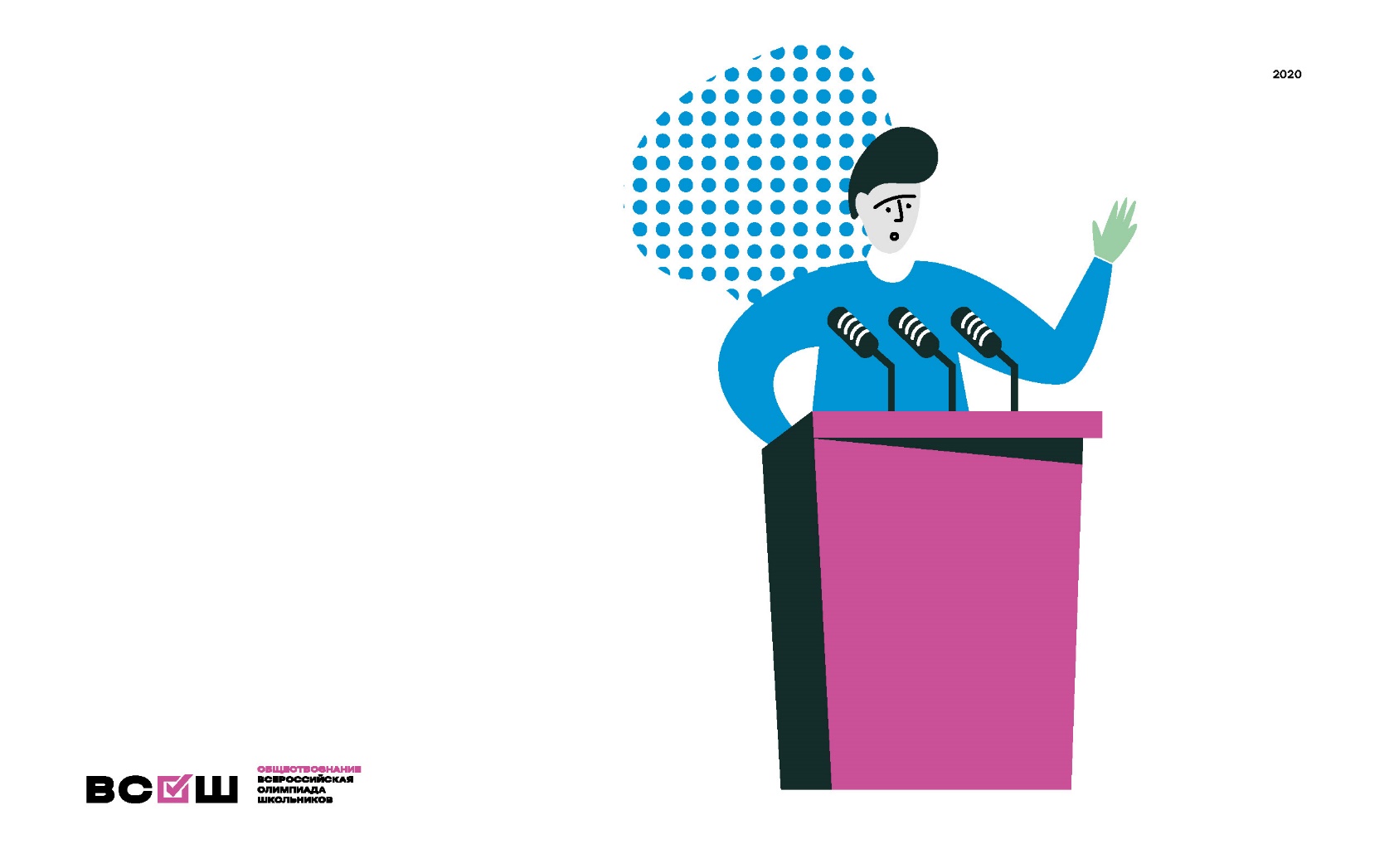 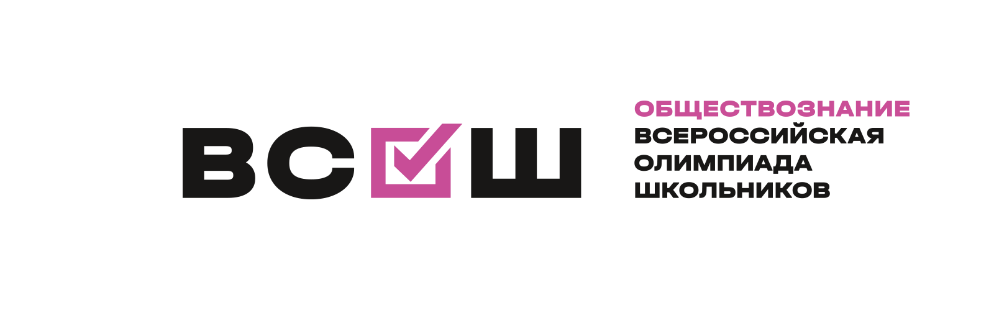 ПРОЦЕДУРАДАТА1 тур (письменный)31 января2 тур (устный)1 февраляПубликация проверенной сканированной работы, 
предварительных результатов, критериев оценивания, ссылки на видеозапись разбора олимпиадных заданий в личном кабинете участника олимпиады (https://olimp.cdodd.ru)7 февралядо 20.00Подача заявлений на апелляцию в личном кабинете участника олимпиады (https://olimp.cdodd.ru)9 февраляс 00.00 до 23.59Апелляция с применением информационно-коммуникационных технологий11 февраляпо графикуПубликация результатов апелляции, итоговых результатов в личном кабинете участника олимпиады (https://olimp.cdodd.ru)11 февралядо 20.00Размещение итоговых ведомостей на сайте Регионального оператора (http://www.cdodd.ru/olimp/russia/e10/re2022/itog22/)14 февралядо 20.00